   Сказочный детский сад.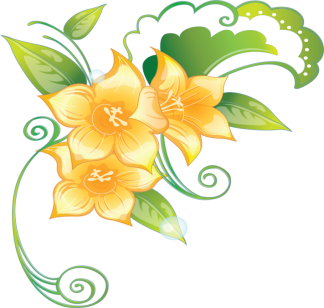 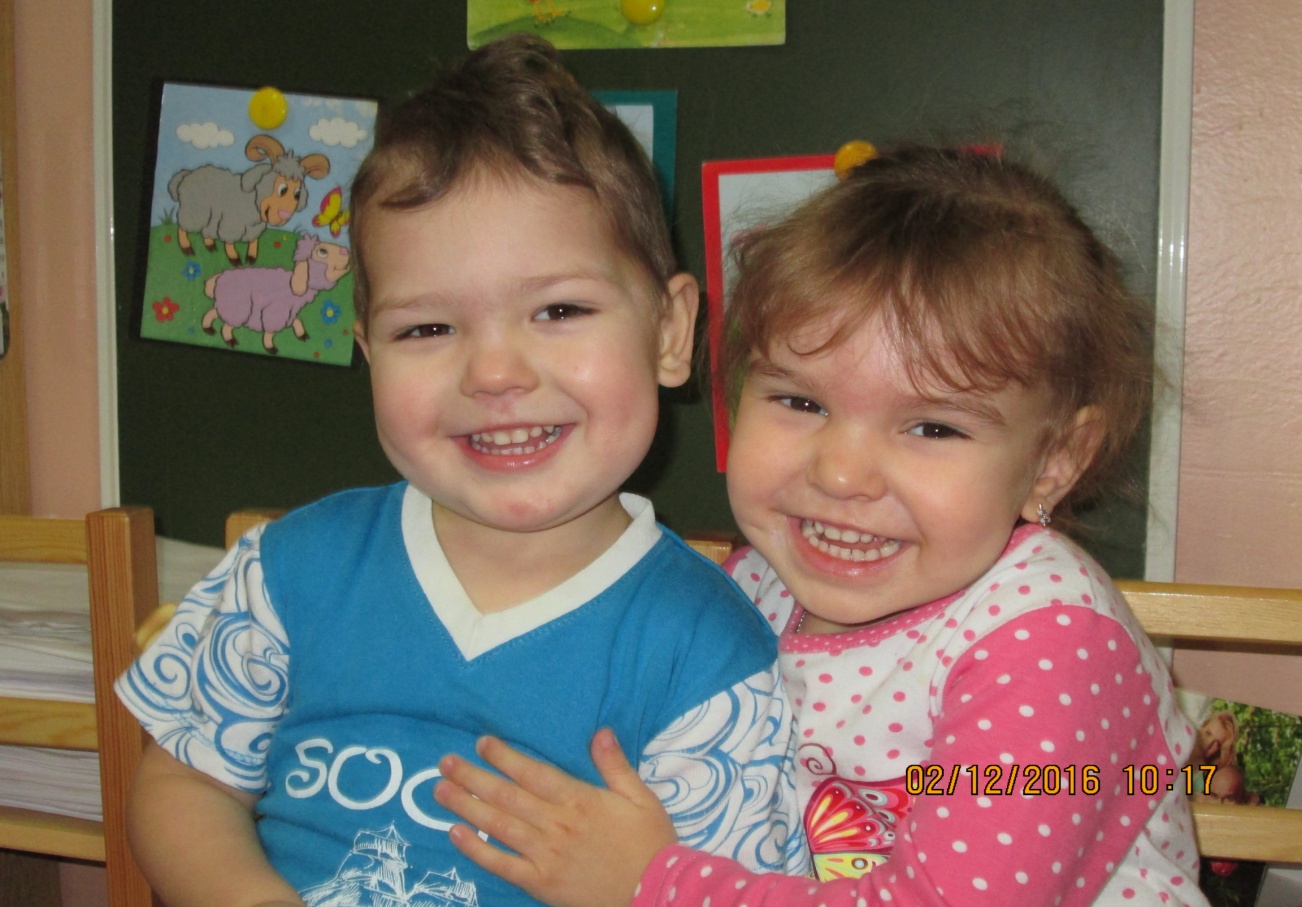             Наш весёлый детский сад-              Это сказка для ребят!           Пляски , песенки и шутки ,    Сладкий сон , физкультминутки , 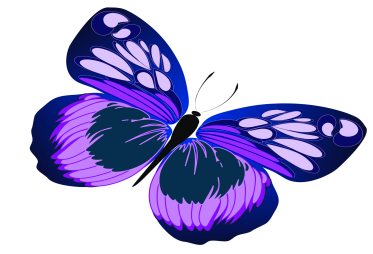 Книжки , краски , куклы дочки 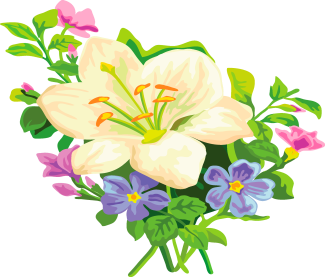 Голосочки , как звоночки !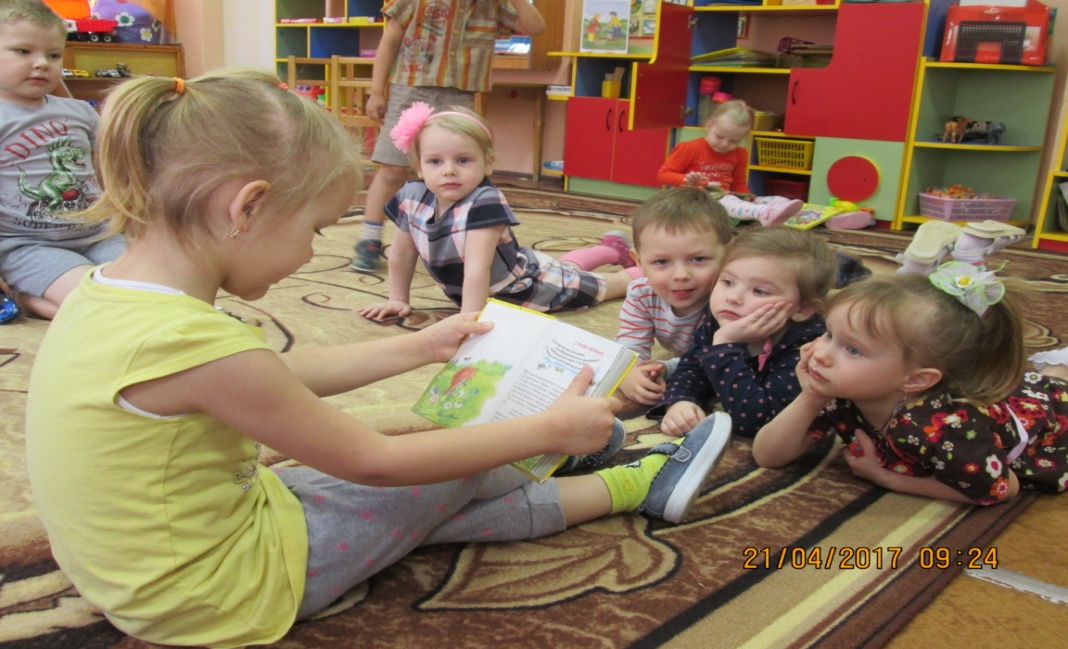 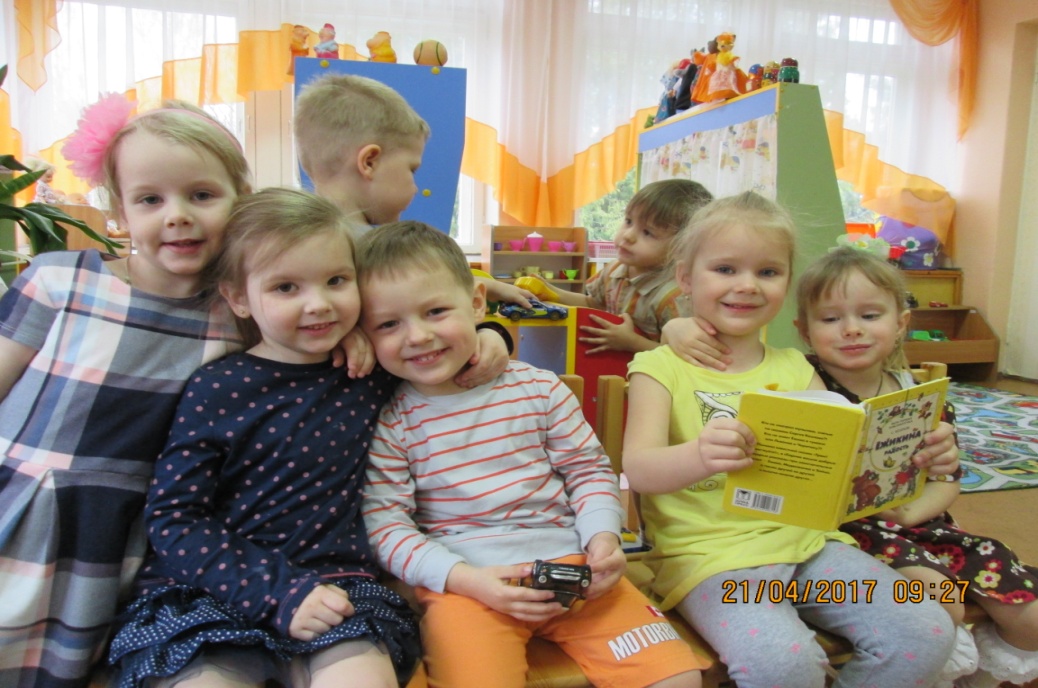 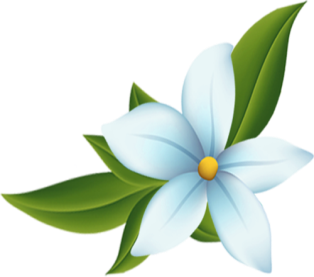 Наш чудесный детский сад –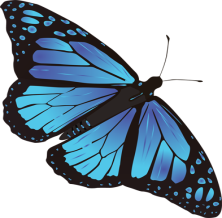 Это радость для ребят !                  Ленты , мячики , машинки ,                  Разноцветные картинки ,                  Cмех веселой детворы                  Город сказочной игры !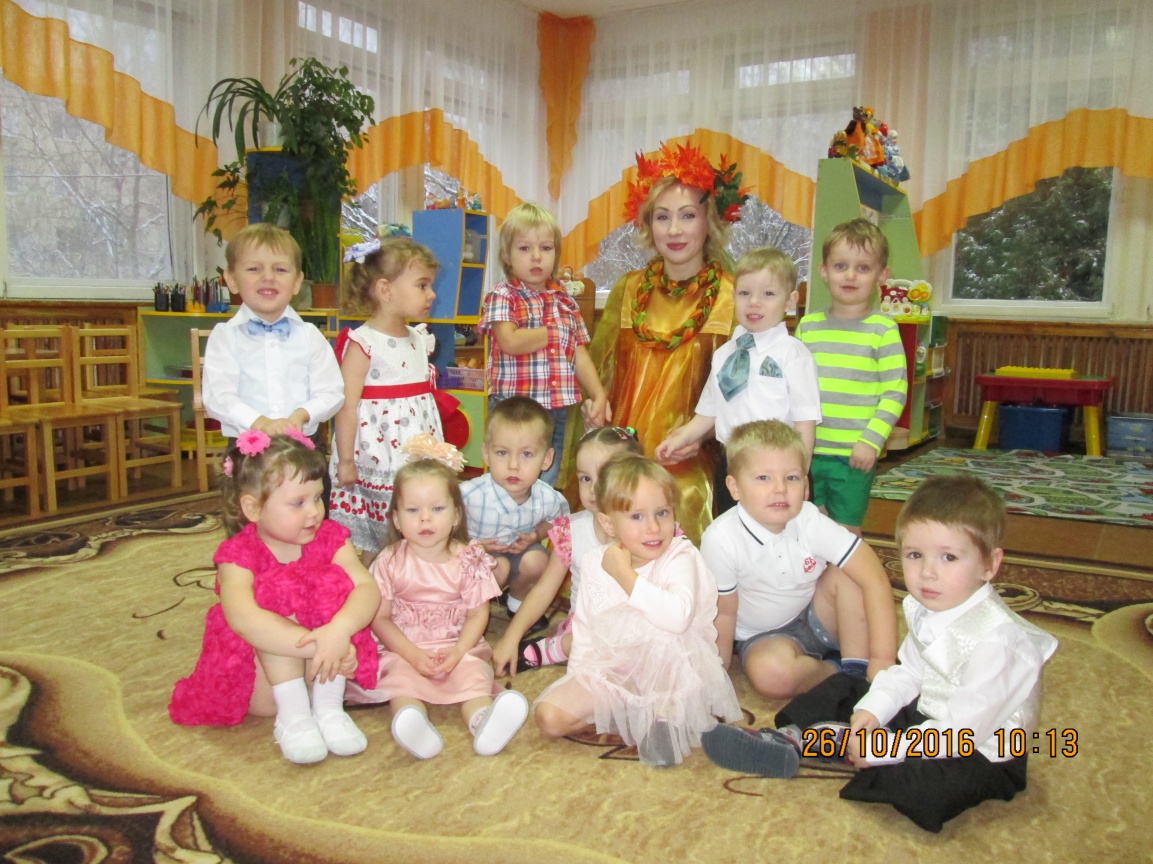 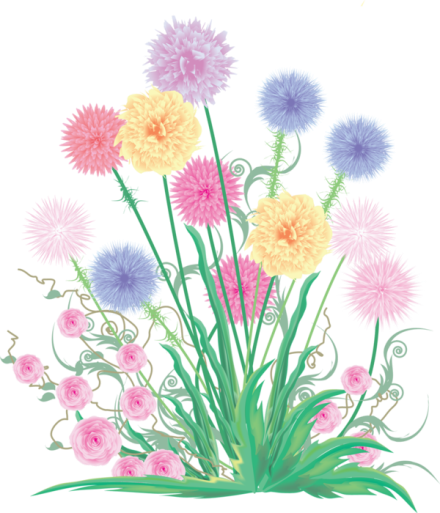 